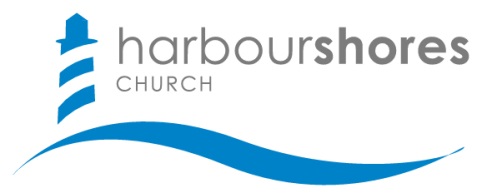 Point 1Old Testament Narratives are historical events told in story form to reveal truth in a     timeless way.Point 2While Old Testament Narratives speak into God’s Character & Human Morality, that is not their primary purpose.Point 3Old Testament Narratives are individual stories that God uses to advance His ultimate story of Redemption.Point 4God uses the past redemption of Ruth & Naomi to foreshadow future redemption for The Nation of Israel though King David.Point 5God ultimately uses the historical narrative of Ruth to draw our eyes to The True Redeemer: Jesus Christ.  